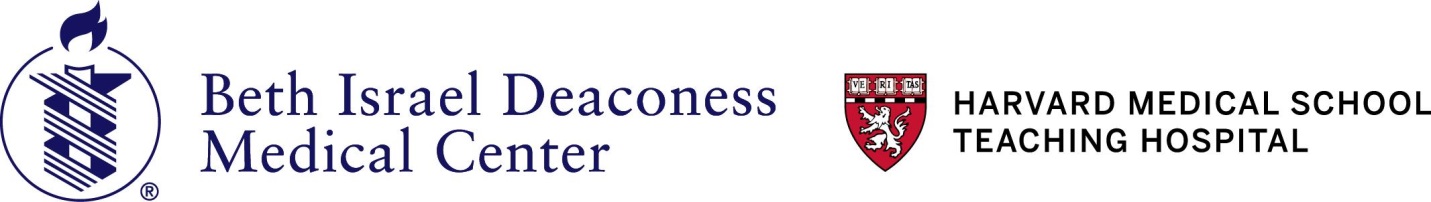 Senior Research Associate Department Summary:  Our group of clinicians, scientists and computational biologists are dedicated to developing diagnostics and therapeutics particularly in the area of metabolic diseases. Specifically we aspire to develop novel targeted therapies by leveraging metabolic, proteomic and genomics datasets from large patient cohorts. Our department is a mix of highly enthusiastic biochemists, physicians and bioinformaticians that combine genomics, systems biology, and human investigations to the field of cardiometabolic drug discovery.Job Summary: We are seeking an experienced and highly motivated scientist with strong practical and theoretical expertise chromatography/mass spectrometry-based methodology to join our team. The ideal candidate should have ample hands-on experience independently operating and maintaining LC-MS instrumentation with a proven track record of full scan analysis, targeted measurements, and quantitation in complex biological samples. The position requires designing and executing LC-MS methods for use in targeted and untargeted metabolomics in addition to developing assays to detect and quantify drugs and small molecules. The applicant will collaborate closely with group members to develop methods, run samples, and analyze data. The following statements are intended to describe the general nature and level of work being performed by individuals assigned to this position. They are not intended to be an exhaustive list of all duties, responsibilities and skills required of this position.Primary Responsibilities: Develops and executes liquid chromatography/mass spectrometry-based methods to detect and quantify metabolites, drugs, and/or related compounds.  Plans and runs studies of large human populations on a variety of LC-MS platforms (study design, sample preparation, quality control, data analysis and preparation for statistical analyses).Collaborate with biologists, organic chemists, and clinicians, and adjust instrument protocols as necessary for the various experiment types and projects. Evaluates and implements new technology in order to keep production platform current. Effectively validates and implements standard operating protocols for operation and maintenance of analytical instrumentation to ensure day-to-day operation and maintenance of analytical instrumentation.Attends and presents at team meetings to share results, plan projects and experiments, and ensure that projects support current team goals in a dynamic environment.Required Qualifications:Bachelor’s in chemistry, biochemistry, or analytical chemistry required with 5 years of experience in mass spectrometry techniques, or Master’s and 3 years of experience, or a Ph.D. and 0 years of experience.Strong hands-on LC-MS instrumentation skills and the ability to independently develop, implement, and execute bioanalytical LC-MS based assays.Ability to develop LC-MS methods to detect and quantify metabolites, drugs, and/or related compounds. A proven track record of full scan analysis, targeted measurements, and quantitation in complex biological samples.Strong computational skills to independently analyze data with standard statistical tools and methods.Ability to take initiative in identifying opportunities for process improvements, provide strategic input, work in teams, develop people and communicate clearly both orally and written in English are essential skills for this position.Preferred Qualifications:Proficiency in programming and bioinformatics tools.Experience with untargeted metabolomics.Proven track record of LC-MS application to large scale metabolomics or proteomics studies.Apply here:https://jobs.bidmc.org/job/boston/research-associate-sr/169/6282084Req ID: 23229BR